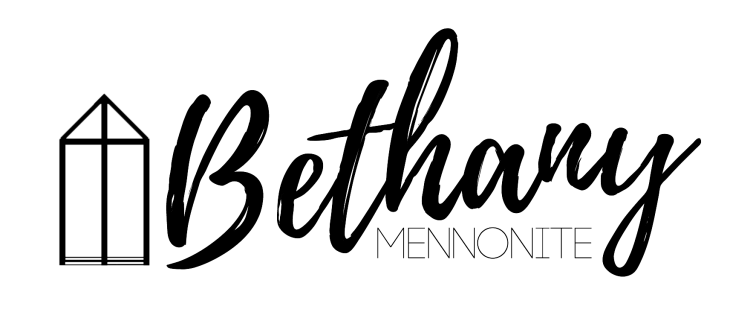 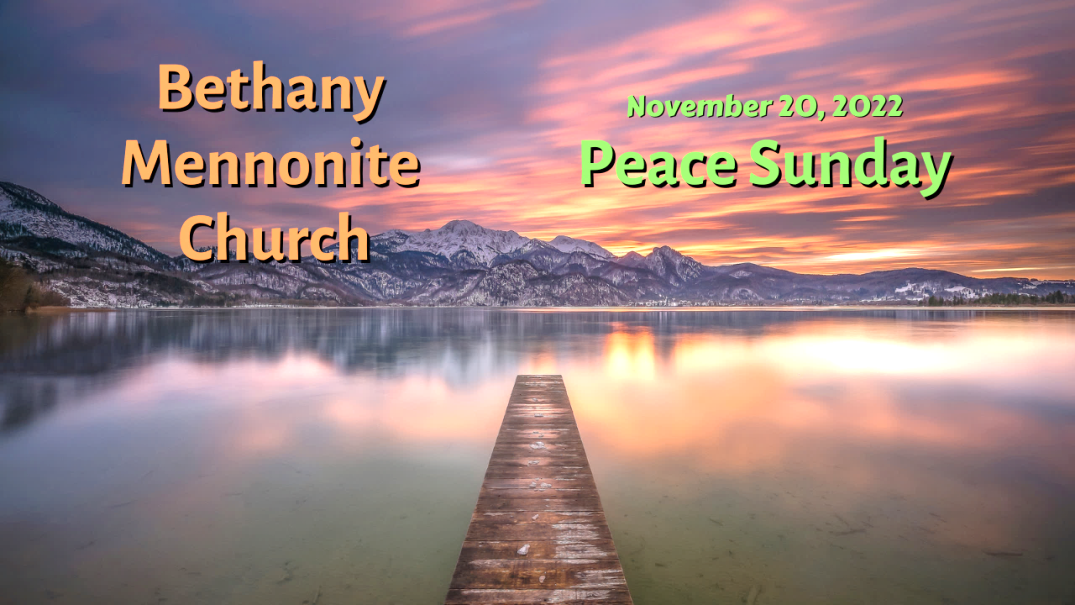 November 20, 2022  59       November 20, 2022    10:00 Service    No. 47Gathering	Prelude 		Welcome & Call to Worship		Song – 	“To God be the Glory”		“I Know Not Why God's Wondrous Love”	PrayerLife Together	Announcements	Ministry time 	Pastoral Prayer	Song – “Will You Let Me be Your Servant”Hearing the Word	Scripture – Matthew 14:19, Jeremiah 29:7, Matthew 5:9	Children’s Story	Message – Stories of Peace	Herb SawatzkyResponding	Song – “Longing for Light” 	Offering & PrayerGoing	Song – “Go Now in Peace”		BlessingReader – Lorrie SawatzkyMusicians – Kenton & Sheryl Janzen & FriendsWelcome here!We’re glad you came! Your being here is a sign of God’s love for the world and encourages other Christians. We hope our worship together helps you find A place to belong and grow in faith.Praise and Concerns Prayers:Dora Fisch-Willms dealing with a heart condition Sheila Gayman - friend of Reimer’s and Wiens’, undergoing cancer treatmentOur sister church in Pereira, ColombiaThe flowers in front are in memory of Ella Dick who passed away November 17, 2013.A Communion Service will be held on First Advent, November 27th.  Communion cups, with bread and drink will be available for pick up as you enter the service.  Those worshipping at home are invited to prepare their own bread and cup, and grapes and crackers for your kids. We are all invited to prepare ourselves as we remember Jesus’ sacrifice for us and enter into the Advent season of Hope, Love, Joy, and Peace.Bethany Announcements Spiritual Formation Opportunities Today:10:00 Worship Service11:10 Adult & Children’s Sunday School Bethany Borscht and Bake Sale - Thanks to all who helped make our sale a success!  We raised $5808 and also donated the last 16 jars of borscht to Westview Centre for Women.  A meeting will be held this Tuesday to disburse the funds to various ministries.  If you would like to take part in the meeting, please join us in the Bethany library at 12 noon.Local Food Bank Drive: Area food banks inform us that donations are down 30% this year while need is up 20%! Your continued support for our food drive to local food banks is much appreciated. Please drop off your donations in the food bin at the front door. Foods and snacks for breakfasts and school lunches are especially appreciated. Please read the latest letter from our sister Church in Pereira.Providing A Dementia-Friendly community All are invited to come on Wednesday evening, Nov. 23, at 7 p.m., for an educational session, approximately one hour in length, provided by the Alzheimer's Society of Niagara. It is so important to provide a safe and supportive place for those living with dementia, and also for their care partners and their communities. Anyone who is interested in learning more about this important topic is welcome. If you would like to attend, please contact Joanne Thiessen or Ella Andres. Bethany Christmas Lunch – The Hospitality Team is hosting a Christmas Potluck-style lunch on Sunday, December 4 at 11:30 a.m.  We are looking for volunteers to roast turkeys (turkeys will be supplied), make mashed potatoes and stuffing.  If you want to volunteer, please speak to Anne Litke, Patty King or Linda Van Bergen.  Everyone else who attends is asked to bring a vegetable side dish AND a dessert.  Hear ye! Hear ye! The Silver Foxes are back in business & on the prowl. We are planning a Christmas Light Tour of Niagara, coupled with dinner at Betty’s Restaurant in Niagara Falls on Thursday Dec. 8th. Please be at Bethany Church at 4:30 pm on that date.  The bus departs at 4:45 pm. The cost will be $ 55.00 per person (including tax & tip) for the bus and the dinner. Please contact Joanne Thiessen or Buddy Andres to confirm your attendance no later than Sunday Nov. 20th by e-transfer or a cheque payable to Bethany Mennonite Church. Our Donations Touching Lives Thank you to all who donated to the Friends of the Mennonite Centre of the Ukraine. Donations received ($31,650) exceeded our goal. We ask that you continue to keep the Ukraine in your prayers and to consider supporting this humanitarian effort.You can make your offering to Bethany by:• E-transfer to office@bethanymennonite.ca• Mail to church at Box 249, Virgil, ON L0S 1T0• Drop  in  the  mailbox  beside  the  front  door  on  Wednesdays  or Thursdays 8:30-3:30 and let Marianne know.	• Canada Helps button on www.bethanymennonite.ca. CanadaHelps charges 3.75% of the donation, but you will be receipted for full amount.Prayers: Mennonite Church Eastern CanadaPlease pray for Steinmann Mennonite Church. Steve Drudge, Sara Erb and Louise Wideman provide pastoral leadership for the congregation. Pray for them as they seek to love God and live differently.Continue to pray for peace and wisdom in Ukraine, Russia and in places throughout our world where the people cry out for peace.Mennonite Central Committee•	MCC partner, ISARC (Interfaith Social Assistance Reformed Coalition) invites you to join us for our Raise The Rates Interfaith Fast - an intentional time of prayer and fasting between Monday, November 14 and Friday, November 18. Justice, equity, and compassion are at the heart of many faiths, and it’s important for us as an interfaith community to support our most vulnerable neighbours. More information at www.isarc.ca.Mennonite Church CanadaVoices Together: A Celebration of Church Song – Sunday, November 20, 7:00 PM - 8:30 PM, WK Mennonite Church. Does your favourite part of a worship service include singing together? Sing hymns and worship songs from German Mennonite, African American, Laotian, Ethiopian and other Christian traditions along with other lovers of church song. All are welcome, masks encouraged. More information at uwaterloo.ca/music/events.Hidden Acres Mennonite Camp is celebrating 60 years!! Please join us at our Annual General Meeting which will be held at Tavistock Mennonite Church on Tuesday, November 22 at 6:30 p.m. to hear stories and songs from the last 60 years. The evening will also include a short business meeting. RSVP to info@hiddenacres.ca or 519-625-8602.Music, Liturgy, and the Making of Medieval Scotland, Thursday, November 24 - 7:30 PM, Grebel Chapel Enjoy a special performance of medieval liturgical music, made at the Cathedral of St Andrews to celebrate Saint Andrew’s relics, and learn how liturgical music shaped history. Presented by Kate Kennedy Steiner, Assistant Professor of Music & Director of Church Music and Worship at Conrad Grebel University College. Register to attend at grebel.ca/ebyResistance: Confronting Violence, Power, and Abuse within Peace Churches, Tuesday, November 29, 2022. A virtual book launch presented by Professor Carol Penner, featuring interview clips from book contributors including storytellers, academics, poets, administrators, students, activists and pastors. Q&A to follow. Register at uwaterloo.ca/grebel/resistance-bookSilver Lake Mennonite Camp is Hiring!  Go to slmc.ca to learn more.· Maintenance Coordinator. 1/2 time year-round to work on site at camp.· Assistant Director Day Camps. Full time May 1- Aug 31. Must be available to work at Kitchener/Waterloo day camps in July and August.Retreats:  Come to Silver Lake this winter!  Dads & Kids, Snowshoe Hike, Women’s Retreat & Couple’s Retreat. Go to Retreat & Events for info and to register (opens Dec 1). These make fantastic Christmas gifts!MCC, MDS, MEDAMDS Canada is calling for volunteers to assist with clean up in Nova Scotia after Hurricane Fiona! We are asking volunteers to commit to a week at a time. The skills sets needed are experienced Chainsaw Operators and Roofing Crews. Accommodations and meals will be provided. Volunteers need to bring their own bedding. Some travel reimbursement is available. Please contact Clara Flores at cflores@mds.org or by calling 204-261-1274.MCC Thrift Christmas Giving ornament! Proceeds from these gifts will provide fruit trees and chickens as a source of income and nutrition and clean water in homes. Plus, these ornaments are made from seed paper. Plant it, water it and watch it grow into beautiful wildflowers. Available at your local thrift shop while supplies last.MCC Christmas Giving Guide is available on the foyer shelf. Please help yourself to a catalogue and give gifts of comfort and joy!Mennonite Disaster Services’ On the Level e-newsletter is available from the office.BROADER COMMUNITYNiagara United Mennonite Church invites all German speaking friends in the region for a German Advent Celebration, Sunday, Nov. 27th, at 3:00 p.m. Come, sing together those beloved German carols, take in the stories of Christ’s coming in words & pictures, and meet the folks who have been sharing German worship on Cogeco Cable 10 and online since 2020. We’d love to see you there. Coffee/tea & cookies to follow!THIS WEEK AT BETHANYNovember 20-27, 2022Today	10:00 a.m. – Worship Service	11:10 a.m. – Sunday SchoolMonday	  7:00 p.m. – Sr Youth: Turkey Potluck prepTuesday	  9:00 a.m. – Quilting 	  6:00 p.m. – Handbell Choir 	  7:30 p.m. – JuBELLationWednesday	  6:30 p.m. – Jr Youth: Mission Night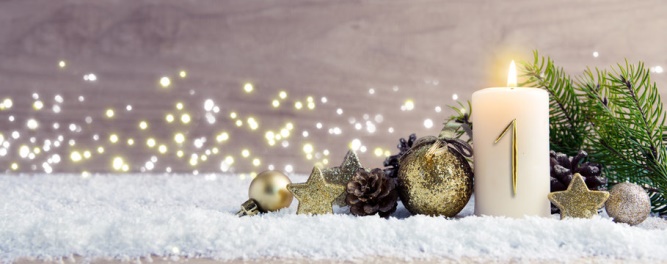 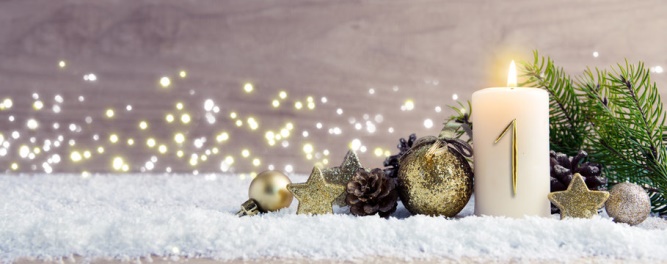 Sunday	          FIRST ADVENT	10:00 a.m. – Worship Service	11:10 a.m. – Sunday SchoolSpeaking: Herb SawatzkyScripture: Isaiah 2:1–5; Psalm 122; Romans 13:11–14; Matthew 24:36–44Theme: Watch: The day is almost here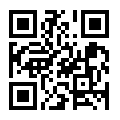 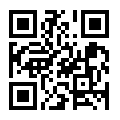 